9 июня 2016 года в библиотеке техникума проведен классный час, посвященный Дню памяти А.С.Пушкина. В ходе мероприятия студенты группы С-11 вспоминали творчество великого русского поэта. Студентам была представлена презентация с яркими моментами жизни гения.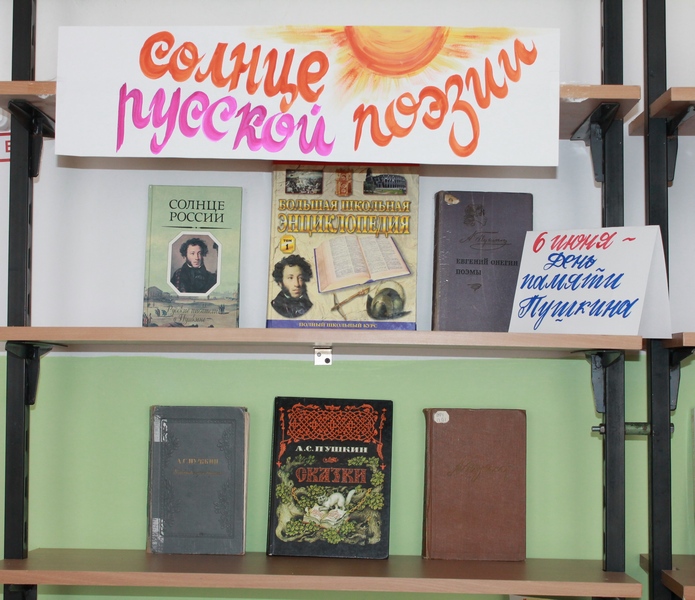 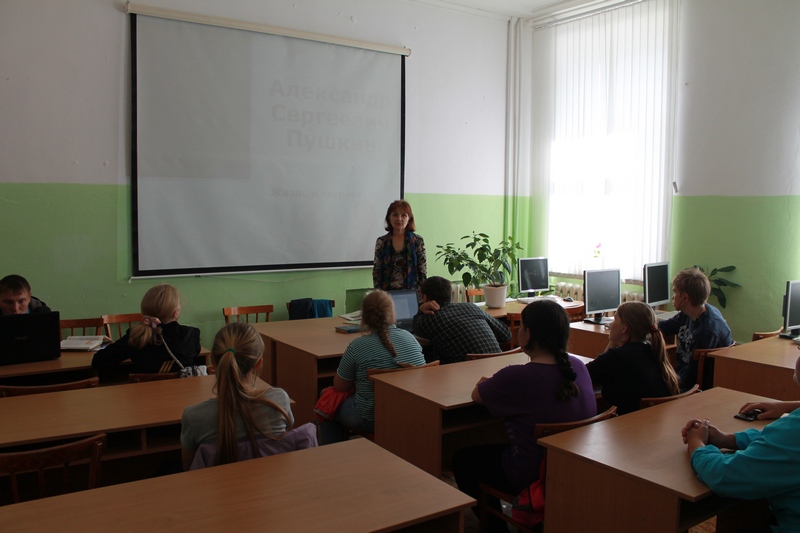 